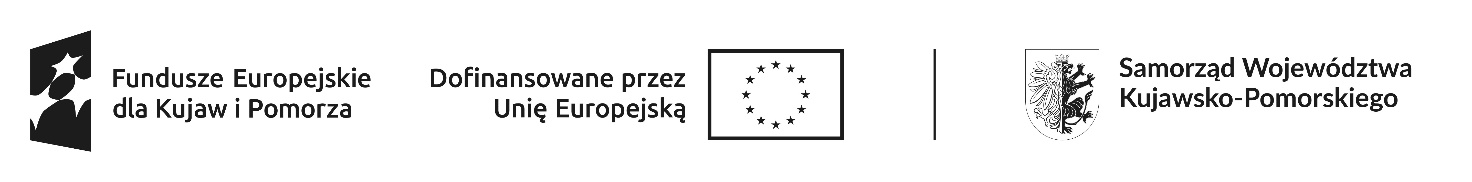 Zapytanie ofertowenadostawę wycinarki laserowejZamawiający: Powiat Bydgoski, ul. Juliusza Słowackiego 3, 85-008 BydgoszczNiniejsze postępowanie jest prowadzone na zasadach zawartych w Regulaminie udzielania zamówień publicznych o wartości do 130000 zł w Starostwie Powiatowym w Bydgoszczy wprowadzonym Zarządzeniem Nr 10/2021 Starosty Bydgoskiego z dnia 26 stycznia 2021 roku. Postępowanie nie podlega przepisom Ustawy z dnia 11 września 2019 r. Prawo zamówień publicznych. Zatwierdzam:
Maria Charlęska, Dyrektor Wydziału Rozwoju i Funduszy Europejskich Bydgoszcz, 08 lipca 2024 r.Informacje ogólneNazwa zamówieniaDostawa wycinarki laserowej Numer sprawyRFE.042.5.6.2023ZamawiającyPowiat Bydgoski, ul. Juliusza Słowackiego 3, 85-008 BydgoszczNIP 5542573290, REGON 092350620Informacja o projekcieZamówienie jest realizowane w ramach projektu pt. „Wsparcie szkół kształcenia zawodowego w Powiecie Bydgoskim”, dofinansowanego z Europejskiego Funduszu Społecznego Plus (wkład Funduszy Europejskich) oraz budżetu państwa w formie dotacji celowej, realizowanego w ramach programu Fundusze Europejskie dla Kujaw i Pomorza 2021- 2027, Priorytet 8, Działanie FEKP.08.15 Kształcenie zawodowe BydOF-IP. Opis przedmiotu zamówieniaRodzaj zamówieniaDostawaSzczegółowy opis przedmiotu zamówieniaPrzedmiotem zamówienia jest dostawa fabrycznie nowej, kompletnej, nieużywanej i wolnej od wad prawnych i fizycznych wycinarki laserowej dla Technikum w Solcu Kujawskim w Zespole Szkół Ogólnokształcących i Zawodowych w Solcu Kujawskim na potrzeby pracowni dla zawodu technik mechatronik. Zamawiający wymaga, aby przedmiot zamówienia był wykonany zgodnie z obowiązującymi na dzień odbioru normami, przepisami, posiadał wymagane przepisami certyfikaty. Zamawiający wyklucza dostawę wycinarki laserowej powystawowej, poleasingowej itp.Minimalne parametry techniczno- użytkowe i wymagania:obszar pracy: 400-500 x 400-500 mmmoc lasera- min. 20 Wmoc wyjściowa lasera- min. 10 Wmateriały do wycinania: min. drewno, tworzywo sztucznegrubość cięcia: od 0 do 18 mm (w zależności od materiału), w tym drewno- min. 5 mm, tworzywo sztuczne- min. 5 mmwspomaganie pompą powietrzaobsługiwane pliki: .png, .jpg, .jpeg, .bmp, .dfxgogle/okulary laserowe ochronnefunkcja grawerowaniawycinarka laserowa posiadająca oprogramowanie sterujące jej pracą współpracujące z systemem operacyjnym Windows 7/ Windows 10/ Windows 11gwarancja- minimum 24 miesiąceinstrukcja użytkowania/ obsługi.Zamawiający wymaga, aby przedmiot zamówienia był:wyposażony we wszystkie niezbędne elementy potrzebne do uruchomienia i pracy sprzętu, bez konieczności zakupu dodatkowych elementów;przeznaczony na rynek polski i pochodził z oficjalnego kanału sprzedaży oraz spełniał wymagane przepisami prawa normy, standardy, wymagania;dostarczony w fabrycznie nowych, nieuszkodzonych opakowaniach producenta, przy czym Zamawiający dopuszcza, aby sprzęt był rozpakowany i uruchomiony przed jego dostarczeniem wyłącznie przez Wykonawcę i wyłącznie w celu weryfikacji działania sprzętu (w takiej sytuacji Wykonawca jest zobowiązany do poinformowania Zamawiającego o zamiarze rozpakowania sprzętu;wykonany zgodnie z koncepcją uniwersalnego projektowania opartą na następujących regułach:równe szanse dla wszystkich,elastyczność w użytkowaniu,prostota i intuicyjność w użyciu,postrzegalność informacji,tolerancja na błędy,niewielki wysiłek fizyczny podczas użytkowania,rozmiar i przestrzeń wystarczające do użytkowania,percepcja równości.Zamawiający wymaga, aby oprogramowanie sterujące było fabrycznie nowe, nieużywane, przeznaczone na rynek polski i pochodziło z legalnego źródła sprzedaży.Zamawiający dopuszcza zastosowanie przez Wykonawców rozwiązań równoważnych rozwiązaniom opisanym w niniejszym Zapytaniu ofertowym przy zachowaniu parametrów jakościowych i cech użytkowych, jakim musi odpowiadać sprzęt, by spełnić wymagania stawiane przez Zamawiającego.Ewentualne wskazania w dokumentacji służącej do opisu przedmiotu zamówienia nazw zastosowanych urządzeń, znaków towarowych, patentów, materiałów, źródła lub szczególnego procesu lub ich pochodzenia, który charakteryzuje produkty lub usługi dostarczane przez konkretnego Wykonawcę należy rozumieć jako spełnienie wymaganych parametrów technicznych, standardów jakościowych lub lepszych. Oznacza to, 
że Zamawiający dopuszcza stosowanie równoważnego sprzętu. W takim przypadku Zamawiający wymaga złożenia stosownych dokumentów uwiarygadniających 
ten sprzęt. Wykonawca, który powołuje się na rozwiązania równoważne, jest zobowiązany wykazać, że oferowane przez niego rozwiązanie spełnia wymagania określone przez Zamawiającego. W takim przypadku, Wykonawca załącza do oferty wykaz rozwiązań równoważnych wraz z jego opisem lub normami.Zamawiający zwraca uwagę na to, że jeżeli Wykonawca, który powołuje się na rozwiązania równoważne jest obowiązany wykazać, że oferowane przez niego dostawy, parametry techniczne urządzenia spełniają wymagania określone przez Zamawiającego. Nie oznacza to jednak, że poprzez dopuszczenie równoważności Zamawiający jest zobowiązany zrezygnować ze swoich oczekiwań co do cech, które mają do niego istotne znaczenie.Przedmiot zamówienia obejmuje dostawę, transport, ubezpieczenie na czas transportu oraz wyładunek w miejscu wskazanym przez przedstawiciela Zamawiającego, miejsce dostawy: Zespół Szkół Ogólnokształcących i Zawodowych w Solcu Kujawskim, ul. 29 Listopada 7, 86-050 Solec Kujawski (Użytkownik).Zamawiający nie dopuszcza składania przez Wykonawcę oferty wariantowej.Termin realizacji zamówienia: do 21 dni od dnia podpisania umowy.Przedmiot zamówienia jest finansowany w 100% ze środków publicznych w ramach realizacji projektu.Wymagania stawiane Wykonawcy:Wykonawca jest odpowiedzialny za jakość dostarczonego urządzenia i jego zgodność 
z warunkami technicznymi i jakościowymi opisanymi dla przedmiotu zamówienia;Wykonawca poda numery telefonów kontaktowych oraz adres poczty elektronicznej niezbędnych dla sprawnego i terminowego wykonania zamówienia.Wymagania dotyczące gwarancji:Wykonawca zobowiązuje się do udzielenia gwarancji na prawidłowe działanie dostarczonego przedmiotu zamówienia na okres wskazany w ofercie, licząc od dnia podpisania protokołu odbioru przedmiotu zamówienia.Wykonawca zobowiązuje się do dostarczenia właściwych dokumentów gwarancyjnych.W trakcie trwania gwarancji Wykonawca zobowiązuje się do przyjmowania zgłoszeń dotyczących nieprawidłowego działania sprzętu w dni robocze, w godzinach pracy Wykonawcy. Zgłoszenia nieprawidłowego działania sprzętu będą przekazywane telefonicznie oraz potwierdzone za pomocą faksu lub wiadomości e-mail. Potwierdzeniem przyjęcia zgłoszenia przez Wykonawcę jest potwierdzenie doręczenia faksu lub wysłania wiadomości e-mail.W przypadku, gdy transport gwarancyjny jest realizowany w formie wysyłki kurierskiej lub pocztowej, jego forma musi umożliwić Zamawiającemu stwierdzenie doręczenia sprzętu do Wykonawcy.Koszty transportu zgłoszonego do naprawy gwarancyjnej sprzętu do punktu serwisowego i z punktu serwisowego ponosi w całości Wykonawca.W przypadku odbioru osobistego uszkodzonego sprzętu, Wykonawca dokona odbioru w terminie nie dłuższym niż 24 godziny od momentu zgłoszenia nieprawidłowości działania, w godzinach pracy Zespołu Szkół Ogólnokształcących i Zawodowych w Solcu Kujawskim (Użytkownika).Wykonawca zobowiązuje się do bezpłatnego usunięcia awarii w ciągu 48 roboczogodzin od momentu otrzymania uszkodzonego sprzętu.W przypadku stwierdzenia braku możliwości usunięcia awarii w określonym wyżej terminie, Wykonawca zobowiązuje się dostarczyć Zamawiającemu (Użytkownikowi) sprzęt zastępczy, o parametrach nie gorszych niż uszkodzony sprzęt.W przypadku konieczności wymiany sprzętu na nowy, Wykonawca jest zobowiązany dostarczyć sprzęt o parametrach nie gorszych niż sprzęt będący przedmiotem zamówienia.W przypadku, gdy Wykonawca nie wykona obowiązków wynikających z zapisów, o których mowa powyżej, Zamawiający ma prawo zlecić dowolnej firmie naprawę sprzętu, a kosztami obciążyć Wykonawcę, jednocześnie zachowując prawo do kary umownej lub odszkodowania oraz prawo do uprawnień wynikających z gwarancji.Okres trwania gwarancji będzie automatycznie wydłużony o czas trwania naprawy.Z wybranym Wykonawcą planowane jest zawarcie umowy. Zamawiający informuje, że na realizację przedmiotowego zamówienia może przeznaczyć maksymalnie kwotę 3067,42 zł brutto.Odrzucenie oferty, wykluczenie z postępowaniaOdrzucenie ofertyZamawiający odrzuci ofertę:której treść nie odpowiada treści niniejszego Zapytania ofertowego;Wykonawcy, który pomimo wezwania Zamawiającego nie złożył wyjaśnień, uzupełnień 
lub nie złożył wymaganych oświadczeń lub innych dokumentów niezbędnych do odtworzenia rzeczywistej treści oferty;która zawiera rażąco niską cenę, o której mowa w niniejszym Zapytaniu ofertowym, 
VI. Kryteria oceny oferty, pkt 4);która została złożona przez Wykonawcę wykluczonego z udziału w postępowaniu.Wykluczenie z postępowania Zamawiający wykluczy z postępowania Wykonawców, wobec których zachodzą podstawy wykluczenia:art. 7 ust. 1 Ustawy z dnia 13 kwietnia 2022 r. o szczególnych rozwiązaniach w zakresie przeciwdziałania wspieraniu agresji na Ukrainę oraz służących ochronie bezpieczeństwa narodowego (zwanej dalej ustawą), tj. z postępowania wyklucza się:Wykonawcę wymienionego w wykazach określonych w Rozporządzeniu Rady (WE) nr 765/2006 z dnia 18 maja 2006 r. dotyczącym środków ograniczających w związku z sytuacją na Białorusi i udziałem Białorusi w agresji Rosji wobec Ukrainy (zwanym dalej rozporządzeniem 765/2006) oraz Rozporządzeniu Rady (UE) nr 269/2014 z dnia 17 marca 2014 r. w sprawie środków ograniczających w odniesieniu do działań podważających integralność terytorialną, suwerenność i niezależność Ukrainy lub im zagrażających (zwanym dalej rozporządzeniem 269/2014) albo wpisanego na listę na podstawie decyzji w sprawie wpisu na listę rozstrzygającej o zastosowaniu środka, o którym mowa w art. 1 pkt 3 ustawy;Wykonawcę, którego beneficjentem rzeczywistym w rozumieniu ustawy z dnia 1 marca 2018 r. o przeciwdziałaniu praniu pieniędzy oraz finansowaniu terroryzmowi (Dz. U. z 2023 poz. 1124, 1285, 1723, 1843) jest osoba wymieniona w wykazach określonych w rozporządzeniu 765/2006 i rozporządzeniu 269/2014 albo wpisana na listę lub będąca takim beneficjentem rzeczywistym od dnia 24 lutego 2022 r., o ile została wpisana na listę na podstawie decyzji w sprawie wpisu na listę rozstrzygającej o zastosowaniu środka, o którym mowa w art. 1 pkt 3 ustawy;Wykonawcę, którego jednostką dominującą w rozumieniu art. 3 ust. 1 pkt 37 ustawy z dnia 29 września 1994 r. o rachunkowości (Dz. U. z 2023 r. poz. 120, 295 i 1598) jest podmiot wymieniony w wykazach określonych w rozporządzeniu 765/2006 i rozporządzeniu 269/2014 albo wpisany na listę lub będący taką jednostką dominującą od dnia 24 lutego 2022 r., o ile został wpisany na listę na podstawie decyzji w sprawie wpisu na listę rozstrzygającej o zastosowaniu środka, o którym mowa w art. 1 pkt 3 ustawy.okoliczności wskazanych w art. 5k ust. 1 rozporządzenia (UE) nr 833/2014 z dnia 31 lipca 2014 r. dotyczącego środków ograniczających w związku z działaniami Rosji destabilizującymi sytuację na Ukrainie, tj. zakazuje się udzielania lub dalszego wykonywania wszelkich zamówień publicznych lub koncesji objętych zakresem dyrektyw w sprawie zamówień publicznych, a także zakresem art. 10 ust. 1 i 3, art. 10 ust. 6 lit. a)-e), art. 10 ust. 8, 9, i 10, art. 11, 12, 13 i 14 dyrektywy  Parlamentu Europejskiego i Rady  2014/23/UE z dnia 26 lutego 2014 r. w sprawie udzielania koncesji, art. 7 lit. a)-d), art. 8, art. 10 lit. b)-f) i lit. h)-j) dyrektywy Parlamentu Europejskiego i Rady 2014/24/UE z dnia 26 lutego 2014 r. w sprawie zamówień publicznych, uchylająca dyrektywę 2004/18/WE, art. 18, art. 21 lit. b)-e) i lit. g)-i), art. 29 i 30 dyrektywy Parlamentu Europejskiego i Rady 2014/25/UE z dnia 26 lutego 2014 r. w sprawie udzielania zamówień przez podmioty działające w sektorach gospodarki wodnej, energetyki, transportu i usług pocztowych, uchylająca dyrektywę 2004/17/WE oraz art. 13 lit. a)-d), lit. f)-h) i lit. j dyrektywy  Parlamentu Europejskiego i Rady 2009/81/WE z dnia 13 lipca 2009 r. w sprawie koordynacji procedur udzielania niektórych zamówień na roboty budowlane, dostawy i usługi przez instytucje lub podmioty zamawiające w dziedzinach obronności i bezpieczeństwa i zmieniająca dyrektywy 2004/17/WE i 2004/18/WE na rzecz lub z udziałem:obywateli rosyjskich, osób fizycznych zamieszkałych w Rosji lub osób prawnych, podmiotów lub organów z siedzibą w Rosji; osób prawnych, podmiotów lub organów, do których prawa własności bezpośrednio lub pośrednio w ponad 50 % należą do podmiotu, o którym mowa w tiret pierwsze niniejszego podpunktu; lubosób fizycznych lub prawnych, podmiotów lub organów działających w imieniu lub pod kierunkiem podmiotu, o którym mowa w tiret pierwsze lub tiret drugie niniejszego podpunktu,	w tym podwykonawców, dostawców lub podmiotów, na których zdolności polega się w rozumieniu dyrektyw w sprawie zamówień publicznych, w przypadku gdy przypada na nich ponad 10 % wartości zamówienia.W związku z powyższym Wykonawca/ Wykonawca wspólnie ubiegający się o udzielenie zamówienia jest zobowiązany do złożenia razem z ofertą oświadczeń (wzór stanowi załącznik nr 3 do niniejszego Zapytania ofertowego).Przedmiot zamówienia może być realizowany przez podmiot ekonomii społecznej w rozumieniu art. 2 ust. 5 ustawy z dnia 5 sierpnia 2022 r. o ekonomii społecznej.Wykonawcy mogą wspólnie ubiegać się o udzielenie zamówienia; w takim przypadku Wykonawcy ustanawiają pełnomocnika do reprezentowania ich w postępowaniu o udzielenia zamówienia albo do reprezentowania w postępowaniu i zawarcia umowy. Warunki realizacji zamówienia dotyczące Wykonawcy stosuje się odpowiednio 
do Wykonawców wspólnie ubiegających się o udzielenie zamówienia.Informacje proceduralnePostępowanie jest prowadzone w formie zapytania ofertowego za pośrednictwem platformy zakupowej Starostwa Powiatowego w Bydgoszczy https://platformazakupowa.pl/pn/pow_bydgoszcz.Strony w postępowaniu porozumiewać się będą wyłącznie za pośrednictwem platformy zakupowej. Wszelkie pytania i wątpliwości dotyczące prowadzonego postępowania należy kierować za pośrednictwem platformy zakupowej.Kontakt z osobą uprawnioną do kontaktów- panią Magdaleną Bogucką jest możliwy przez platformę zakupową lub pod numerem tel. 525835439.Termin składania ofert upływa 22 lipca 2024 roku o godzinie 11:00.Otwarcie ofert: 22 lipca 2024 roku o godzinie 11:05.Zamawiający zastrzega sobie prawo do wezwania Wykonawcy w wyznaczonym przez siebie terminie do złożenia wyjaśnień, uzupełnień, poprawienia błędów lub przedstawienia dodatkowych dokumentów w celu odtworzenia rzeczywistej treści oferty.Zamawiający zastrzega sobie prawo do odrzucenia ofert niekompletnych lub niespełniających stawianych wymagań.W przypadku, gdy wybrany Wykonawca odstąpi od zawarcia umowy z Zamawiającym, możliwe jest podpisanie umowy z kolejnym Wykonawcą, który w postępowaniu o udzielenie zamówienia uzyskał kolejną najwyższą liczbę punktów i oferta spełnia wymagania Zamawiającego.Zamawiający zastrzega sobie prawo odstąpienia od udzielenia zamówienia lub unieważnienia postępowania.W sprawach nieuregulowanych w niniejszym Zapytaniu ofertowym mają zastosowanie zapisy Regulaminu udzielania zamówień publicznych o wartości do 130000 zł w Starostwie Powiatowym w Bydgoszczy i obowiązujące przepisy kodeksu cywilnego.Opis sposobu przygotowania i złożenia oferty, sposób ustalenia ceny ofertowejSposób przygotowania ofertyOfertę podpisuje osoba reprezentująca Wykonawcę na podstawie wpisu do odpowiedniego rejestru lub ewidencji działalności gospodarczej albo osoba należycie umocowana przez osobę uprawnioną do reprezentacji. Jeżeli Wykonawcę reprezentuje pełnomocnik do oferty musi być załączone pełnomocnictwo, które w swej treści wskazywać będzie uprawnienie do podpisania oferty. Ofertę należy złożyć na formularzu stanowiącym załącznik nr 1 do niniejszego Zapytania ofertowego. Zamawiający dopuszcza złożenie oferty na formularzu sporządzonym przez Wykonawcę, pod warunkiem, że jego treść będzie odpowiadała treści załączonego 
przez Zamawiającego formularza.W przypadku składania oferty przez Wykonawców wspólnie ubiegających się o udzielenie zamówienia np. konsorcjum, w formularzu oferty należy wymienić dane wszystkich Wykonawców występujących wspólnie ze wskazaniem pełnomocnika do reprezentowania.Ofertę należy złożyć w formie elektronicznej (skan podpisanej oferty załączony w pliku lub oferta podpisana podpisem zaufanym/ kwalifikowanym podpisem elektronicznym/ elektronicznym podpisem osobistym załączona w pliku) za pośrednictwem platformy zakupowej Starostwa Powiatowego w Bydgoszczy https://platformazakupowa.pl/pn/pow_bydgoszcz
do dnia 22 lipca 2024 r. do godziny 11:00.Wszystkie koszty związane ze sporządzeniem i złożeniem oferty ponosi Wykonawca niezależnie od wyniku postępowania. Zamawiający nie przewiduje zwrotu kosztów udziału w postępowaniu. Do oferty należy dołączyć:oświadczenia dotyczące przesłanek wykluczenia z art. 5k rozporządzenia (UE) 
nr 833/2014 (wzór w Załączniku nr 3 do niniejszego Zapytania ofertowego);wydruk z właściwego rejestru/wydruk z systemu teleinformatycznego, jeżeli odrębne przepisy wymagają wpisu do rejestru lub ewidencji, lub inny dokument (np. umowa spółki cywilnej) lub wskazać w ofercie dane umożliwiające Zamawiającemu dostęp do informacji, z których może pozyskać potwierdzenie uprawnień do reprezentacji Wykonawcy;pełnomocnictwo, jeżeli Wykonawcę reprezentuje pełnomocnik.Sposób ustalenia ceny ofertowejWykonawca w ofercie poda w złotych kwotę brutto (cena ofertowa) oraz kwotę netto 
i kwotę podatku VAT. Wszystkie wartości zaleca się w ofercie wpisać z dokładnością do dwóch miejsc po przecinku.Cena ofertowa winna obejmować całość kosztów związanych z realizacją pełnego zakresu zamówienia. Cena ta nie ulegnie zmianie przez cały okres obowiązywania umowy.Kalkulując cenę ofertową należy wnikliwie przeanalizować zapisy Zapytania ofertowego.Cena ofertowa może być tylko jedna za oferowany przedmiot zamówienia, nie dopuszcza się wariantowości cen.W przypadku rozbieżności pomiędzy zapisem liczbowym ceny ofertowej wpisanym 
w platformie zakupowej, a zapisem liczbowym ceny ofertowej wskazanym w załączonej ofercie, Zamawiający jako wiążący przyjmie zapis liczbowy wskazany przez Wykonawcę w załączonej ofercie.Kryteria oceny ofertyZa najkorzystniejszą ofertę uznana zostanie oferta, która nie podlega odrzuceniu 
oraz uzyska największą liczbę punktów w kryteriach określonych poniżej. Przy wyborze najkorzystniejszej oferty Zamawiający będzie kierował się następującymi kryteriami:Cena (C), waga kryterium- 100 %Oferta może uzyskać maksymalnie 100 punktów.Oferty zostaną ocenione wg wzoru: P= C,przy czym 1% = 1 pkt	P- liczba punktów przyznanych ocenianej ofercie, 	C- liczba punktów przyznanych w kryterium „cena”.Sposób obliczania C:Oferty w kryterium „cena” zostaną ocenione w następujący sposób:C= (C min./Cof. ocen)* 100 pktgdzie: Cmin.- najniższa kwota brutto oferty spośród złożonych ofertCof. ocen.- zaoferowana kwota brutto ocenianej ofertyC- liczba punktów w kryterium „cena” przyznanych ofercie ocenianej (w zaokrągleniu do dwóch miejsc po przecinku).Jeżeli nie można dokonać wyboru najkorzystniejszej oferty ze względu na to, że zostały złożone oferty o takiej samej cenie, Zamawiający wzywa Wykonawców, którzy złożyli te oferty, do złożenia w terminie określonym przez Zamawiającego ofert dodatkowych zawierających nową cenę. Wykonawcy składając oferty dodatkowe, nie mogą oferować cen wyższych niż zaoferowane w uprzednio złożonych przez nich ofertach. Oferty dodatkowe należy składać za pośrednictwem platformy zakupowej Starostwa Powiatowego w Bydgoszczy https://platformazakupowa.pl/pn/pow_bydgoszczJeżeli w opinii Zamawiającego zaoferowana przez Wykonawcę cena ofertowa wydaje się rażąco niska w stosunku do przedmiotu zamówienia i budzi wątpliwości Zamawiającego co do możliwości wykonania przedmiotu zamówienia zgodnie z wymaganiami określonymi przez Zamawiającego lub wynikającymi z odrębnych przepisów, Zamawiający ma prawo do wezwania Wykonawcy w wyznaczonym przez siebie terminie o udzielenie wyjaśnień dotyczących wyliczenia ceny lub kosztu lub ich istotnych części składowych. W przypadku, gdy Wykonawca nie udzieli wyjaśnień lub będą one niewystarczające i nadal cena ofertowa wydawać się będzie rażąco niska, oferta zostanie odrzucona. Obowiązek wykazania, że oferta nie zawiera rażąco niskiej ceny spoczywa na Wykonawcy.Informacje o formalnościach, jakie należy dopełnić po wyborze oferty w celu zawarcia umowy W przypadku, gdy zostanie wybrana jako najkorzystniejsza oferta Wykonawców wspólnie ubiegających się o udzielenie zamówienia, Wykonawca przed podpisaniem umowy przedłoży umowę regulującą współpracę tych Wykonawców.W celu wykazania uprawnień do reprezentacji Wykonawcy- w przypadku osób fizycznych- osoba podpisująca umowę najpóźniej w dniu jej zawarcia zobowiązana jest przedstawić dokument potwierdzający jej umocowanie do reprezentacji, np. stosowne pełnomocnictwo.Uwagi końcowe oraz załączniki do Zapytania ofertowegoNiniejsze zapytanie ofertowe nie stanowi oferty w rozumieniu przepisów Kodeksu Cywilnego, jak również nie jest ogłoszeniem w rozumieniu Ustawy Prawo zamówień publicznych.Załączniki:załącznik nr 1- formularz oferty;załącznik nr 2- klauzula informacyjna o przetwarzaniu danych osobowych;załącznik nr 3- oświadczenia dotyczące przesłanek wykluczenia z art. 5k Rozporządzenia 833/2014.